企業PRパネル展示（＋オンラインPR）利用申込書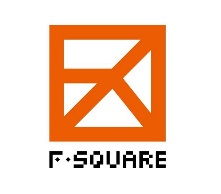 申込日　　　　　　　　　　　　　　　　下記事項を記入のうえ、申込先メールアドレス宛にお申込み下さい。(申込先)Ｆスクエア・キャリアナビセンター〒910-0858 福井市手寄1-4-1 アオッサ7階  
E-mail. info@f-careernavi.comお会社名ご担当部署ご担当者名電話Eメール希望日程（　例：〇月上旬　）★Ｆスクエア館内展示★Ｆスクエア館内展示PR動画の有無データ（USB・DVD）【備考】★オンラインＰＲ★オンラインＰＲ〇企業紹介文（100字以内）〇企業紹介文（100字以内）〇企業紹介URL(リンク先)〇企業紹介URL(リンク先)〇学生へのメッセージ（100字以内）〇学生へのメッセージ（100字以内）企業ロゴ、社屋、商品、ご担当者様の画像等（４枚程度）【備考】【備考】